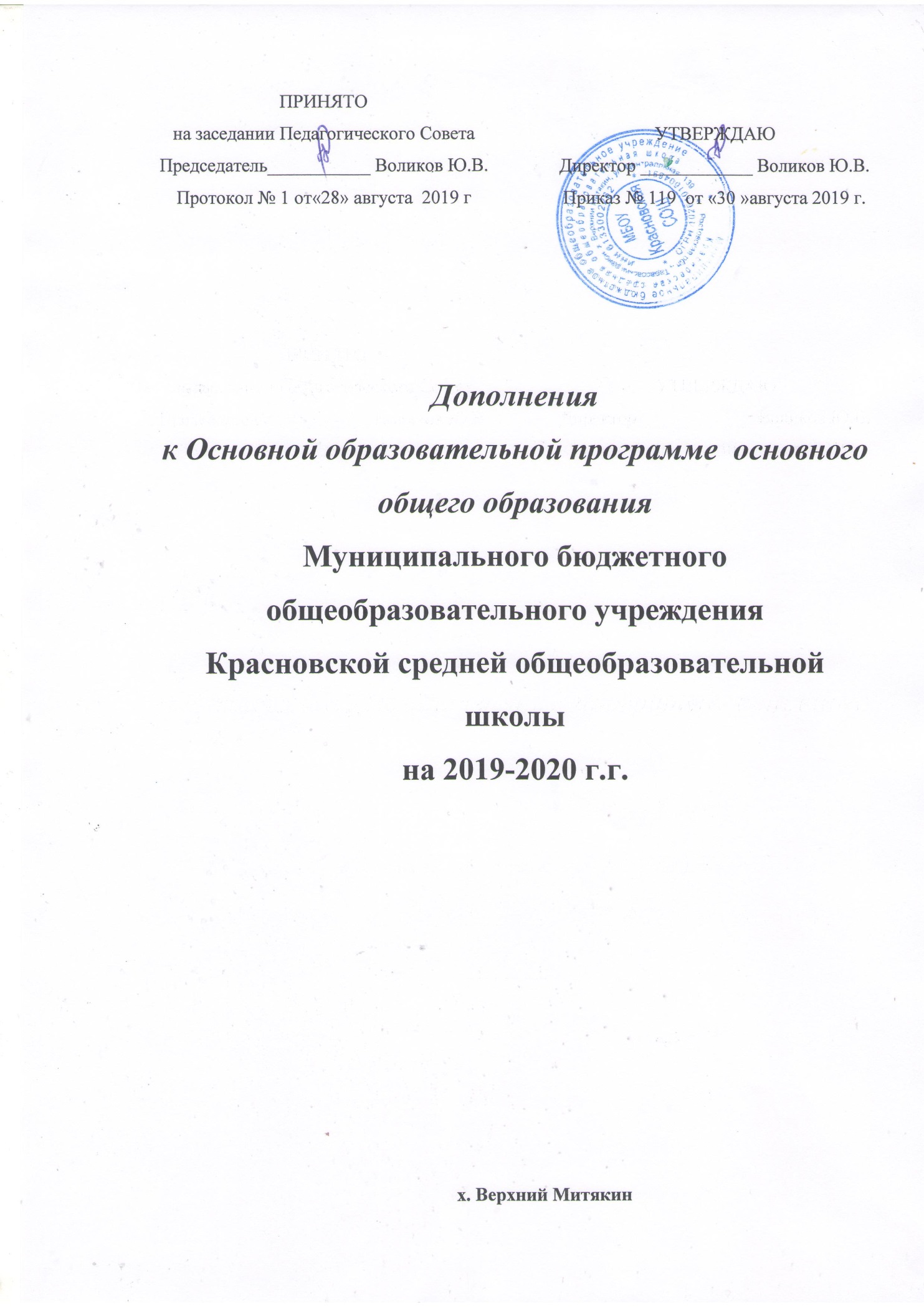 ОРГАНИЗАЦИОННЫЙ  РАЗДЕЛУровень основного общего образованияСодержание образования на уровне ООО  является относительно завершенным и базовым для продолжения обучения на уровне СОО или в учреждении среднего профессионального образования, создает условия для получения обязательного среднего общего образования, подготовки учеников к выбору профиля дальнейшего образования, их социального самоопределения и самообразования.Предметная область «Русский язык и литература» включает обязательные учебные предметы «Русский язык» и  «Литература».Предметная область «Родной язык и родная литература» включает обязательные учебные предметы «Родной язык» и «Родная литература».Обучающиеся 9 классов завершают уровень основного общего образования, в связи с чем ОО обеспечила выполнение основной образовательной программы в полном объеме по предметной области «Родной язык и родная литература», поэтому в учебном плане ОО в 8 и 9 классах  запланировано 0,5 часа в неделю на учебный предмет «Родная литература» и 0,5 часа на учебный предмет  «Родной язык». Итоговые отметки по учебным предметам инвариантной части учебного плана, включая обязательные учебные предметы «Родной язык» и «Родная литература», выставляются в аттестат об основном общем образовании.Свободный выбор изучаемого родного языка из числа языков народов Российской Федерации, включая русский язык как родной язык, осуществляется по заявлениям родителей (законных представителей) несовершеннолетних. В предметную область «Математика и информатика» включены обязательные учебные предметы «Математика» (5-6 классы), «Алгебра» и «Геометрия» (7-9 классы), «Информатика» (7-9 классы).В7-8классах увеличено количество часов (на 1 час) на изучение алгебры, с  целью расширения знаний учащихся.Обязательная предметная область «Основы духовно-нравственной культуры народов России» на уровне основного общего образования реализуется в рамках учебного плана за счет части, формируемой участниками образовательных отношений, в качестве отдельного учебного предмета, в количестве  не менее 64 часов за 2 учебных года (5,6 классы) для возможности последующего выставления обучающемуся итоговой отметки в аттестат об основном общем образовании. Изучение предметной области ОДНКНР должно обеспечить:воспитание способности к духовному развитию, нравственному самосовершенствованию; воспитание веротерпимости, уважительного отношения к религиозным чувствам, взглядам людей или их отсутствию;знание основных норм морали, нравственных, духовных идеалов, хранимых в культурных традициях народов России, готовность на их основе к сознательному самоограничению в поступках, поведении, расточительном потребительстве;формирование представлений об основах светской этики, культуры традиционных религий, их роли в развитии культуры и истории России и человечества, в становлении гражданского общества и российской государственности;понимание значения нравственности, веры и религии в жизни человека, семьи и общества;формирование представлений об исторической роли традиционных религий и гражданского общества в становлении российской государственности.Предметная область «Общественно-научные предметы» состоит из обязательных учебных предметов «История России. Всеобщая история» (5-9 классы), «Обществознание» (6-9 классы), «География» (5-9 классы). С целью сохранения преемственности предметной области «Обществознание и естествознание» на уровне начального общего образования  и предметной области «Общественно-научные предметы» на уровне основного общего образования в 5 классе изучается учебный предмет «Обществознание» за счет части, формируемой участниками образовательных отношений. В предметную область «Естественнонаучные предметы» включены обязательные учебные предметы «Физика» (7-9 классы), «Химия» (8-9 классы), «Биология» (5-9 классы). В 7 классе за счет части, формируемой участниками образовательных отношений, введен пропедевтический курс «Химия».В предметную область «Искусство» входят обязательные учебные предметы «Музыка» (5-8 классы) и «Изобразительное искусство» (5-7 классы).Предметная область «Технология» включает обязательный учебный предмет «Технология», построенный по модульному принципу с учетом возможностей общеобразовательной организации (5-8 классы).Предметная область «Физическая культура и основы безопасности жизнедеятельности» представлена обязательными учебными предметами «Физическая культура» (5-9 классы) и «Основы безопасности жизнедеятельности» (8-9 классы, 1 час).Учебный предмет «Основы безопасности жизнедеятельности» в 5-7 классах изучается в качестве модуля (отдельных тем) в учебных предметах «Физическая культура», «Технология», «Обществознание», «География», «Биология», «Физика».  Обязательный учебный предмет «Физическая культура»  изучается в объеме 2-х часов в неделю при 5-дневной учебной неделе. В учебный план школы введены следующие элективные курсы с целью расширения содержания образования: «Химия питания», «Основы генетики», «Избранные вопросы математики».Максимально допустимая недельная нагрузка при 5-дневной учебной неделе в 5 классе составляет 28 часов в неделю,  в 6 классе – 29 часов в неделю, в 7 классе – 31 час в неделю, в 8 классе – 32 часа в неделю, в 9 классе – 33 часа в неделю, что соответствует требованиям СанПиН 2.4.2.2821-10. 3.1 УЧЕБНЫЙ ПЛАН ОСНОВНОГО ОБЩЕГО ОБРАЗОВАНИЯ 3.2 ПЛАН  ВНЕУРОЧНОЙ ДЕЯТЕЛЬНОСТИКАЛЕНДАРНЫЙ УЧЕБНЫЙ ГРАФИКНачало учебного года – 2 сентября 2019 года.Окончание учебного года:1) 1-4 классы – 25 мая 2020 года2) 5-8,10 классы – 29 мая 2020 года3) 9,11 классы – 25 мая 2020года Учебный год для 1-9 классов состоит из 4-х четвертей, для 10-11 классов - из 2-х полугодий.Промежуточная аттестация проводится с выставлением отметок за четверть и полугодие: - для обучающихся 2-4 и 5-9 классов 4 раза - в конце каждой четверти;- для обучающихся 10-11 классов 2 раза - в конце каждого полугодия.Промежуточная аттестации обучающихся переводных (2-8, 10) классов по итогам учебного года проводится согласно школьному Положению о промежуточной аттестации учащихся и решению педагогического совета.Сроки проведения: май 2020 года;Начало учебных занятий в  8 ч. 30 мин.Продолжительность уроков:1 классы – «ступенчатый» режим:- в сентябре – октябре – 3 урока по 35 минут;- в ноябре - декабре – 4 урока по 35 минут;- январь - май  – 4-5 уроков по 40 минут.2-11 классы – 40 минут.3.2.1. ОПИСАНИЕ КАДРОВЫХ УСЛОВИЙ РЕАЛИЗАЦИИ  ОСНОВНОЙ ОБРАЗОВАТЕЛЬНОЙ ПРОГРАММЫ3.2.4.2 ИНФОРМАЦИОННО-МЕТОДИЧЕСКИЕ УСЛОВИЯ РЕАЛИЗАЦИИ  ОСНОВНОЙ ОБРАЗОВАТЕЛЬНОЙ ПРОГРАММЫПредметные областиУчебные предметы                                   КлассыКоличество часов в неделюКоличество часов в неделюКоличество часов в неделюКоличество часов в неделюКоличество часов в неделюВсегоПредметные областиУчебные предметы                                   Классы5 класс6 класс7 класс 8 класс9 классВсегоОбязательная частьРусский язык и литератураРусский язык5643321Русский язык и литератураЛитература3322313Родной язык и  родная литератураРодной язык---0,50,51Родной язык и  родная литератураРодная литература---0,50,51Иностранные  языкиИностранный язык3333315Математика и информатикаМатематика 55---10Математика и информатикаАлгебра--3339Математика и информатикаГеометрия--2226Математика и информатикаИнформатика--1113Общественно-научные предметы История России.Всеобщая история2222210Общественно-научные предметы Обществознание-11114Общественно-научные предметы География112228Естественно-научные предметыФизика--2237Естественно-научные предметыХимия---224Естественно-научные предметыБиология111227ОДНКНРОПК 11----ИскусствоМузыка1111-4ИскусствоИзобразительное искусство111--3Технология Технология 2221-7Физическая культура и ОБЖФизическая культура2222210Физическая культура и ОБЖОсновы безопасности жизнедеятельности---112ИтогоИтого2729293131147Часть, формируемая участниками образовательных отношенийЧасть, формируемая участниками образовательных отношений102126Пропедевтический курс «Химия»Пропедевтический курс «Химия»--1--1АлгебраАлгебра--11-2ОбществознаниеОбществознание1----1Элективный курс «Химия питания»Элективный курс «Химия питания»----0,50,5Элективный курс «Основы генетики»Элективный курс «Основы генетики»----0,50,5Элективный курс «Избранные вопросы математики»Элективный курс «Избранные вопросы математики»----11Максимально допустимая недельная нагрузка Максимально допустимая недельная нагрузка 2829313233153Направление внеурочной деятельности (направления Программы развития воспитанной компоненты)Направление внеурочной деятельности (направления Программы развития воспитанной компоненты)Содержание и форма деятельности Организация деятельности ученических сообществ Организация деятельности ученических сообществ Организация деятельности ученических сообществ Организация деятельности ученических сообществ Организация деятельности ученических сообществ Внеурочная деятельность по учебным предметам образовательной программы Внеурочная деятельность по учебным предметам образовательной программы Внеурочная деятельность по учебным предметам образовательной программы Внеурочная деятельность по учебным предметам образовательной программы Внеурочная деятельность по учебным предметам образовательной программыРабота по организации психолого-педагогической поддержки обучающихся Работа по организации психолого-педагогической поддержки обучающихся Работа по организации психолого-педагогической поддержки обучающихся Работа по организации психолого-педагогической поддержки обучающихся Работа по организации психолого-педагогической поддержки обучающихся Воспитательные мероприятияВоспитательные мероприятияВоспитательные мероприятияВоспитательные мероприятияВоспитательные мероприятияНаправление внеурочной деятельности (направления Программы развития воспитанной компоненты)Направление внеурочной деятельности (направления Программы развития воспитанной компоненты)Содержание и форма деятельности Организация деятельности ученических сообществ Организация деятельности ученических сообществ Организация деятельности ученических сообществ Организация деятельности ученических сообществ Организация деятельности ученических сообществ Внеурочная деятельность по учебным предметам образовательной программы Внеурочная деятельность по учебным предметам образовательной программы Внеурочная деятельность по учебным предметам образовательной программы Внеурочная деятельность по учебным предметам образовательной программы Внеурочная деятельность по учебным предметам образовательной программыРабота по организации психолого-педагогической поддержки обучающихся Работа по организации психолого-педагогической поддержки обучающихся Работа по организации психолого-педагогической поддержки обучающихся Работа по организации психолого-педагогической поддержки обучающихся Работа по организации психолого-педагогической поддержки обучающихся Воспитательные мероприятияВоспитательные мероприятияВоспитательные мероприятияВоспитательные мероприятияВоспитательные мероприятияНаправление внеурочной деятельности (направления Программы развития воспитанной компоненты)Направление внеурочной деятельности (направления Программы развития воспитанной компоненты)Содержание и форма деятельности Организация деятельности ученических сообществ Организация деятельности ученических сообществ Организация деятельности ученических сообществ Организация деятельности ученических сообществ Организация деятельности ученических сообществ Внеурочная деятельность по учебным предметам образовательной программы Внеурочная деятельность по учебным предметам образовательной программы Внеурочная деятельность по учебным предметам образовательной программы Внеурочная деятельность по учебным предметам образовательной программы Внеурочная деятельность по учебным предметам образовательной программыРабота по организации психолого-педагогической поддержки обучающихся Работа по организации психолого-педагогической поддержки обучающихся Работа по организации психолого-педагогической поддержки обучающихся Работа по организации психолого-педагогической поддержки обучающихся Работа по организации психолого-педагогической поддержки обучающихся Воспитательные мероприятияВоспитательные мероприятияВоспитательные мероприятияВоспитательные мероприятияВоспитательные мероприятияНаправление внеурочной деятельности (направления Программы развития воспитанной компоненты)Направление внеурочной деятельности (направления Программы развития воспитанной компоненты)Содержание и форма деятельности5 кл.6 кл.7 кл.8 кл.9 кл. 5 кл.6 кл.7 кл.8 кл.9 кл. 5 кл.6 кл.7 кл.8 кл.9 кл. 5 кл.6 кл.7 кл.8 кл.9 кл. ауд/внеауд/внеауд/внеауд/внеауд/внеауд/внеауд/внеауд/внеауд/внеауд/внеауд/внеауд/внеауд/внеауд/внеауд/внеауд/внеауд/внеауд/внеауд/внеауд/внеДуховно-нравственное  направление (гражданско-патриотическое воспитание, нравственное и духовное воспитание, воспитание семейных ценностей)Духовно-нравственное  направление (гражданско-патриотическое воспитание, нравственное и духовное воспитание, воспитание семейных ценностей)Беседы на классных часах. Диагностика и коррекция проблем в воспитании и развитиии учащихся.0/10/10/10/10/10/0,30/0,30/0,30/0,30/0,30/0,40/0,40/0,40/0,40/0,4Общеинтеллектуальное направление (интелектуальное воспитание)Общеинтеллектуальное направление (интелектуальное воспитание)Кружок«Подросток и Закон»1/0Общеинтеллектуальное направление (интелектуальное воспитание)Общеинтеллектуальное направление (интелектуальное воспитание)«Английский клуб»1/01/01/01/0Общеинтеллектуальное направление (интелектуальное воспитание)Общеинтеллектуальное направление (интелектуальное воспитание)Кружок «Мой друг-компьютер»1/01/0Общеинтеллектуальное направление (интелектуальное воспитание)Общеинтеллектуальное направление (интелектуальное воспитание)Кружок “Карта – второй язык географии»1/0Общеинтеллектуальное направление (интелектуальное воспитание)Общеинтеллектуальное направление (интелектуальное воспитание)Участие в конкурсах, олимпиадах, предметных неделях0/0,30/0,30/0,30/0,30/0,3Общеинтеллектуальное направление (интелектуальное воспитание)Общеинтеллектуальное направление (интелектуальное воспитание)Кружок «Реальная математика»1/0Общеинтеллектуальное направление (интелектуальное воспитание)Общеинтеллектуальное направление (интелектуальное воспитание)Кружок «Математика для всех»1/0Общеинтеллектуальное направление (интелектуальное воспитание)Общеинтеллектуальное направление (интелектуальное воспитание)Кружок "Химико-биологическая мозаика"1/0Общеинтеллектуальное направление (интелектуальное воспитание)Общеинтеллектуальное направление (интелектуальное воспитание)«ШНОУ»1/0Общеинтеллектуальное направление (интелектуальное воспитание)Общеинтеллектуальное направление (интелектуальное воспитание)Кружок «Лексическое богатство русского языка»1/01/0Общекультурное направление (культуротворческое и эстетическое направление, формирование коммуникативной культуры)Общекультурное направление (культуротворческое и эстетическое направление, формирование коммуникативной культуры)Кружок «Ансамблевое пение»1/0Общекультурное направление (культуротворческое и эстетическое направление, формирование коммуникативной культуры)Общекультурное направление (культуротворческое и эстетическое направление, формирование коммуникативной культуры)Кружок «Основы цветоводства и флористики»1/0Общекультурное направление (культуротворческое и эстетическое направление, формирование коммуникативной культуры)Общекультурное направление (культуротворческое и эстетическое направление, формирование коммуникативной культуры)Участие в школьных мероприятиях, беседы на кл. ч.0/0,30/0,30/0,30/0,30/0,3Спортивно-оздоровительное направление (здоровьесберегающее воспитание)Спортивно-оздоровительное направление (здоровьесберегающее воспитание)Кружок «Спортивные игры», спортсекции от ДЮСШ3/13/13/13/12/2Спортивно-оздоровительное направление (здоровьесберегающее воспитание)Спортивно-оздоровительное направление (здоровьесберегающее воспитание)Походы, экскурсии, беседы о ЗОЖ на классных часах0/0,20/0,20/0,20/0,20/0,2Спортивно-оздоровительное направление (здоровьесберегающее воспитание)Спортивно-оздоровительное направление (здоровьесберегающее воспитание)Кружок "Туризм", в том числе от ДДТ"Спортивный туризм"1/11/11/10/1Социальное направление (восп. положительного отношения к труду и творчеству, социокультурное и медиакульт. восп., правовое восп. и культура безоп., эколог. воспитание)Социальное направление (восп. положительного отношения к труду и творчеству, социокультурное и медиакульт. восп., правовое восп. и культура безоп., эколог. воспитание)Занятия с психологом0/0,20/0,20/0,20/0,20/0,2Социальное направление (восп. положительного отношения к труду и творчеству, социокультурное и медиакульт. восп., правовое восп. и культура безоп., эколог. воспитание)Социальное направление (восп. положительного отношения к труду и творчеству, социокультурное и медиакульт. восп., правовое восп. и культура безоп., эколог. воспитание)Экскурсионный проект2/02/02/02/02/0Социальное направление (восп. положительного отношения к труду и творчеству, социокультурное и медиакульт. восп., правовое восп. и культура безоп., эколог. воспитание)Социальное направление (восп. положительного отношения к труду и творчеству, социокультурное и медиакульт. восп., правовое восп. и культура безоп., эколог. воспитание)Участие в социальных проектах, экологических акциях,  ОПТи др.0/0,20/0,20/0,20/0,20/0,2ИТОГОИТОГОИТОГО1/01/01/01/01/021/4/821/4/821/4/821/4/821/4/80/2,50/2,50/2,50/2,50/2,53/3,53/3,53/3,53/3,53/3,5СрокиДлительность1 четверть2 сентября 2019 г. – 1ноября 2019 г.	9 учебных недель Осенние каникулы2 ноября 2019 г. – 10 ноября 2019 г.9 каникулярных дней2 четверть11 ноября 2019 г. –29 декабря 2019 г.7 учебных недель Зимние каникулы30  декабря 2019 г. – 12 января 2020 г.14  каникулярных дней3  четверть13 января 2020 г. – 22 марта 2020 г.10 учебных недельДополнительные каникулы для первоклассников10 февраля 2020 г.-16 февраля 2020 г.7 каникулярных днейВесенние каникулы23 марта  2020 г. – 29 марта 2020 г.7 каникулярных дней4  четверть30 марта 2020 г. – 29 мая 2020 г.9  учебных недельЛетние каникулы1-4 классы – с 26 мая 2020 года по 31 августа 2020 года.5-8, 10 классы – с 30 мая 2020 года по 31 августа 2020 года.92 каникулярных дняИтого:Количество учебных недель33 недели для 1-х классов; 34 учебные недели для 2-4,9,11 классов, 35 учебных недель для 5-8, 10 классовКаникулы в течение учебного  года30 днейЛетние каникулы94 дняФ.И.О.Преподаваемый предметПедагогический стажДолжностьКатегория, дата ее окончанияОбразование, год окончанияГод прохождения курсов, тема курсовФ.И.О.Преподаваемый предметПедагогический стажДолжностьКатегория, дата ее окончанияОбразование, год окончанияГод прохождения курсов, тема курсовВоликов   Юрий Васильевич с 1972Директор школы-высшее Ворош.пединстит. физмат 1972г. 2019-Управление организацией и управление персоналом.Демьяненко Ирина Николаевнаматематикас 1991Зам. дир. по УВР, уч.математикивысшая, 24.10.2019высшее РГУ мехмат. 1991г.      2019 г.,Организация и управление учебной деятельностью в соответствии с ФГОС 
Работа учителя-предметника (Математика) в условиях модернизации образования и реализации ФГОСГоршколепова Светлана Петровна обществознание.с 1985Зам. дир. по ВР, уч.  общ.высшее Луганск.пед инст. уч.нач.кл. 1992 2019 год  Реализация воспитательного компонента ФГОС в образовательной практике современной образовательной организации
Работа учителя-предметника (Обществознание) в условиях модернизации образования и реализации ФГОССтебленко Валентина Петровна рус.яз. и литерат.с 1978 -80, с 1988учитель рус.яз. и литерат.высшая, 10.01.2019высшее РГПИ фил.фак. 1978 2019 г. Работа учителя-предметника (Русский язык и литература) в условиях модернизации образования и реализации ФГОСВолков Александр Секргеевич   ИЗО, технология, ОБЖс 1984учитель     ИЗО, технологии, ОБЖI, 27.02.2020высшее Ворош.пединстит. ОТД 1984г.2019 г.Работа учителя-предметника (Технология) в условиях модернизации образования и реализации ФГОС. Работа учителя-предметника (Изобразительное искусство) в условиях модернизации образования и реализации ФГОС. Организация внеурочной деятельности преподавателя по шахматам в общеобразовательной школе: образование и педагогикаФедорина Ирина Константиновнаистория, обществознание с 2019учитель истории, обществознания три курса Академии педагогики и психологии ЮФУ. 2019 г. Доп. проф. Обр. Педагогическое образование: учитель историиЗахарова Мария Сергеевна музыкас 1988учитель музыки-высшее Томский унив. геол-геогр. 1972г.2019 г. Работа учителя-предметника (Музыка) в условиях модернизации образования и реализации ФГОСКовалёв Александр Викторович физика, математика, астрономияс 1986уч. физики, математикипервая27.02.2020высшее Моск.пединст. физик. 1988 2019 г. Элементы теории и методики преподавания предмета «Астрономия» в общеобразовательной школе в условиях реализации ФГОС

Работа учителя-предметника (Математика) в условиях модернизации образования и реализации ФГОС
Работа учителя-предметника (Физика) в условиях модернизации образования и реализации ФГОССыроваткина Юлия Владимировнахимия, биология,  с 1996уч. химии, биологии,  высшая, 25.11.2021высшее РГПУ ф-т естествозн. . 1996г.2019 г. Работа учителя-предметника (Химия) в условиях модернизации образования и реализации ФГОС

Работа учителя-предметника (Биология) в условиях модернизации образования и реализации ФГОСПопова Лариса Николаевна4 класс, ОРКСЭ, ОДНКНРс 1992учитель нач.кл. высшая, 27.09. 2018высшее РГПУ ф-т нач. кл.. . 2004г.2019 Элементы теории и методики преподавания предмета «Основы религиозной культуры и светской этики» в общеобразовательной школе в условиях реализации ФГОС

2018 Обеспечение эффективности и доступности системы обучения русскому языку в поликультурной образовательной среде НОО

-Элементы деятельности преподавателя предметной области «Основы духовно-нравственной культуры народов России»: педагогикаДенисова Марина Алексеевнаинформатика русский язык литературас 2004учитель информ., русского языка и литературыI, 23.03.2023высшее ЮФУ филолог. ф-т . 2010г.2019 год Элементы теории и методики преподавания предмета «Информатика» в общеобразовательной школе в условиях реализации ФГОС
Работа учителя-предметника (Русский язык и литература) в условиях модернизации Шкондин Александр Иванович ФКс 1972уч. ФКI, 21.02.19высшее РГПИ физ.восп. 1991г..2019 г Работа учителя-предметника (Физическая культура) в условиях модернизации образования и реализации ФГОСВоропаев Сергей Николаевич англ.яз.с 2006уч. англ.яз.I, 25.09..2020средне-специальное Вешенский пед колледж 2006, бакалавр "Московский финансово-промышленный университет "Синергия" г. Москва, 2018 год2019 год Работа учителя-предметника (Английский язык) в условиях модернизации образования и реализации ФГОСВоропаева Мария Александровна англ.яз.с 2006уч. англ.яз., библ.I, 23.10.2020высшее ТГПИ . ф-т . ин.яз. 2011 г.2019 год  Работа учителя-предметника (Английский язык) в условиях модернизации образования и реализации ФГОС, 2017 г. "Актуальные вопросы профессиональной аттестации по должности "педагог-библиотекарь"Колосова Татьяна Александровна2 класс, технол.с 1992учитель нач. кл.I, 27.11.2020высшее ТГПИ нач.кл. 1998г.  2019 г. Профессиональные компетенции и индивидуальный стиль деятельности педагога в начальной школе в условиях реализации ФГОС

Работа учителя-предметника (Технология) в условиях модернизации образования и реализации ФГОСЛитвинов Роман Петрович ФКс 1998учитель ФКI,17.02.2021высшее РГПИ физ.восп.2003 г.2019 г.Работа учителя-предметника (Физическая культура) в условиях модернизации образования и реализации ФГОСГалат Оксана Анатольевна-с 2003педагог-психологI,29.05.2020высшее, ИПИ г. Москва 20082019 г. Коррекционная педагогика и специальная психология: психолого-педагогическое сопровождение детей с ОВЗ и детей-инвалидовАганян Татьяна Александровна географиия,  биологияс 2001учитель географии и биологииI, 23.03.2023высшее, ЮФУ, 20082019 г. Работа учителя-предметника (Биология) в условиях модернизации образования и реализации ФГОС

Работа учителя-предметника (География) в условиях модернизации образования и реализации ФГОСКострубина Алла Ивановнаматематикас1980учитель математикивысшее Ворошиловградский пединститут 19802019 г. Работа учителя-предметника (Математика) в условиях модернизации образования и реализации ФГОСГолубева Елена Николаевнакружок "Ансамблевое народное пение"с 1989преп. внеур. деят.высшая 20.04. 2023среднее-специальное, Шахтинский музыкальный колледж, 1989 г.2019 год  курсы преподавателей доп. обр."Актуальные вопросыпед.деят.в проц.препод.муз.теор.предм."(очные)Михайленко Людмила Николаевналитеравтурас 1999-2010, с 2019 г.учитель литеравтурывысшее, РГПУ, 2002 г.Карпова Елена Николаевнаматематикас 1992учитель математикивысшее, РГПУ, 1998 г.Математика5Мерзляк А.Г., Полонский В.Б., Якир М.С. Математика. Программы: 5-9 классМерзляк А.Г., Полонский В.Б., Якир М.С. Математика.5 класс. Издательский центр "ВЕНТАНА-ГРАФ"ФГОС  2016 г.Английский язык5Апальков В.Г. Английский язык. Рабочие программы. Предметная линия учебников И.Н. Верещагиной, О.В. Афанасьевой, И.В. Михеевой V-IX классыВерещагина И.Н., Афанасьева О.В.Английский язык (в 2 частях). Издательство "Просвещение" ФГОС 2019 г.Русский язык5Программа по русскому (родному) языку. 5-9 классы. Авторы программы: М.М. Разумовская, С.И. Львова, В.И. Капинос, В.В. Львов, Г.А. БогдановаРазумовская М.М., Львова С.И., Капинос В.И. и др. Русский язык Дрофа ФГОС 2015 г.Литература5Литература. Рабочие программы. Предметная линия учебников под редакцией В.Я. Коровиной. 5-9 классыКоровина  В.Я., Журавлев В.П., Коровин В.И. Литература (в 2 частях). Издательство "Просвещение" ФГОС  2018 г.Технология 5В. М. Казакевич, Г.В. Пичугина, Г.Ю. СемёноваТехнология. 5-8 (9) классы. ПрограммаКазакевич В.М., Пичугина Г.В., Семенова Г.Ю. и д. / Под ред. Казакевича В.М. Технология. Издательство "Просвещение" ФГОС 2019 г.Физическая культура5А.П. Матвеев. Физическая культура. Рабочие программы. 5-9 классы. Предметная линия учебников А.П. МатвееваМатвеев А.П. Физическая культура. Издательство "Просвещение"ФГОС 2013 г.География 5В.В. Николина, А.И. Алексеев, Е.К. Липкина. География. Рабочие программы. Предметная линия учебников "Полярная звезда". 5-9 классыАлексеев А.И., Николина В.В. ,  Липкина Е.К. и др. География. Издательство "Просвещение"  ФГОС  2016 г.Биология 5Рабочие программы. Биология. Предметная линия учебников "Линия жизни" 5-9 классы Пасечник В.В., Суматохин С.В.. Калинова Г.С. и др. / Под ред. Пасечника В.В.Биология  Издательство "Просвещение"  ФГОС  2019 г.История России. Всеобщая история.5Примерные программы по учебным предметам. История. 5-9 классыВигасин  А.А., Годер Г.И., Свенцицкая И.С.  Всеобщая история. История древнего мира. Издательство "Просвещение" ФГОС  2018 г.Обществознание 5Рабочие программы. Обществознание. Предметная линия учебников под редакцией Л.Н. Боголюбова. 5-9 классыБоголюбов Л.Н., Виноградова Н.., городецкая Н.И. и др./ Под ред. Боголюбова Л.Н., Ивановой Л.Ф. Обществознание. Издательство "Просвещение"  ФГОС  2018 г.Музыка5Кабалевский Д.Б. Программа общеобразовательных учреждений. Музыка 1-8 классыНауменко Т.И., Алеев В.В. Искусство. Музыка. Дрофа  ФГОС  2018 г.Изобразительное искусство5Изобразительное искусство. Программа для общеобразовательных учреждений. 5-7 классы. Игнатьев С.Е., Коваленко П.Ю., Кузин В.С.Ломов С.П., Шорохов Е.В.Ломов С.П., Игнатьев С.Е. Кармазина М.В. Искусство. Изобразительное искусство (в 2 частях). Дрофа ФГОС  2014 г.ОДНКНР5Протоиерей Виктор Дорофеев, О.Л. Янушкявичене РАБОЧАЯ ПРОГРАММА к учебному изданию протоиерея Виктора Дорофеева, О.Л. Янушкявичене «Основы духовно-нравственной культуры народов России. Основы православной культуры» для 5 класса общеобразовательных организацийПротоиерей Виктор Дорофеев, Янушкавичене О.Л. Основы духовно-нравственной культуры народов России. Основы православной культуры. "Русское слово - учебник" ФГОС 2019 г.Английский язык6Апальков В.Г. Английский язык. Рабочие программы. Предметная линия учебников И.Н. Верещагиной, О.В. Афанасьевой, И.В. Михеевой V-IX классыАфанасьева О.В., Михеева И.В. Английский язык (в 2 частях). Издательство "Просвещение" ФГОС 2019 г.Физическая культура6А.П. Матвеев. Физическая культура. Рабочие программы. 5-9 классы. Предметная линия учебников А.П. МатвееваМатвеев А.П. Физическая культура. Издательство "Просвещение"  ФГОС 2013 г.География6В.В. Николина, А.И. Алексеев, Е.К. Липкина. География. Рабочие программы. Предметная линия учебников "Полярная звезда". 5-9 классыАлексеев А.И., Николина В.В. ,  Липкина Е.К. и др. География. Издательство "Просвещение"  ФГОС 2016 г.Биология6Рабочие программы. Биология. Предметная линия учебников "Линия жизни" 5-9 классы Пасечник В.В., Суматохин С.В.. Калинова Г.С. и др. / Под ред. Пасечника В.В.Биология  Издательство "Просвещение"  ФГОС  2019 г.Музыка6Кабалевский Д.Б. Программы общеобразовательных учреждений. Музыка 1-8 классыНауменко Т.И., Алеев В.В.  Искусство. Музыка . Дрофа ФГОС 2018 г.Русский язык6Программа по русскому (родному) языку. 5-9 классы. Авторы программы: М.М. Разумовская, С.И. Львова, В.И. Капинос, В.В. Львов, Г.А. БогдановаРазумовская М.М., Львова С.И., Капинос В.И. и др. Русский язык. Дрофа ФГОС 2014 г.Литература6Литература. Рабочие программы. Предметная линия учебников под редакцией В.Я. Коровиной. 5-9 классыПолухина В.П., Коровина В.Я., Журавлев В.П. и др. / Под ред. Коровиной В.Я. Литература (в 2 частях). Издательство "Просвещение" ФГОС  2018 г.История России. Всеобщая история.6Примерные программы по учебным предметам. История. 5-9 классыРабочая программа. История России 6-10классы. И.Л. Андреев, О.В. Волобуев, Л.М. Ляшенко и др.Агибалова Е.В., Донской Г.М. Всеобщая история. История Средних веков. Издательство "Просвещение" ФГОС 2018 г.Андреев И.Л., Фёдоров И.Н. История России с древнейших времен до XVI века. Дрофа ФГОС  2016 г.Обществознание6Рабочие программы. Обществознание. Предметная линия учебников под редакцией Л.Н. Боголюбова. 5-9 классыВиноградова Н.Ф., Городецкая Н.И., Иванова Л.Ф. и др. / Под ред. Боголюбова Л.Н., Ивановой Л.Ф.  Обществознание. Издательство "Просвещение" ФГОС  2018 г.Математика6Мерзляк А.Г., Полонский В.Б., Якир М.С. Математика. Программы: 5-9 классМерзляк А.Г., Полонский В.Б., Якир М.С. Математика . 6 класс. Издательский центр "ВЕНТАНА-ГРАФ" ФГОС  2016 г.Технология6В. М. Казакевич, Г.В. Пичугина, Г.Ю. СемёноваТехнология. 5-8 (9) классы. ПрограммаКазакевич В.М., Пичугина Г.В., Семенова Г.Ю. и д. / Под ред. Казакевича В.М. Технология. Издательство "Просвещение" ФГОС 2019 г.Изобразительное искусство6Изобразительное искусство. Программа для общеобразовательных учреждений. 5-7 классы. Игнатьев С.Е., Коваленко П.Ю., Кузин В.С. Ломов С.П., Шорохов Е.В.Ломов С.П., Игнатьев С.Е. Кармазина М.В. Искусство. Изобразительное искусство (в 2 частях). Дрофа ФГОС 2014 г.ОДНКНР6Протоиерей Виктор Дорофеев, О.Л. Янушкявичене, Ю.С. Васечко РАБОЧАЯ ПРОГРАММА к учебному изданию протоиерея Виктора Дорофеева, диакона Ильи Кокина, О.Л. Янушкявичене, Ю.С. Васечко «Основы духовно-нравственной культуры народов России. Основы православной культуры» для 6 класса общеобразовательных организацийПротоиерей Виктор Дорофеев, диакон Илья Кокин, Янушкавичене О.Л., Васечко Ю.С. Основы духовно-нравственной культуры народов России. Основы православной культуры. «Русское слово – учебник». ФГОС 2019 г.Русский язык7Программа по русскому (родному) языку. 5-9 классы. Авторы программы: М.М. Разумовская, С.И. Львова, В.И. Капинос, В.В. Львов, Г.А. БогдановаРазумовская М.М., Львова С.И., Капинос В.И. и др. Русский язык. Дрофа ФГОС 2014 г.Литература 7Литература. Рабочие программы. Предметная линия учебников под редакцией В.Я. Коровиной. 5-9 классыКоровина  В.Я., Журавлев В.П., Коровин В.И. Литература (в 2 частях). Издательство "Просвещение" ФГОС 2018г.Информатика и ИКТ7Босова Л.Л., Босова А.Ю. Информатика. Программа для основной школы: 5-6классы. 7-9 классы.Босова Л.Л., Босова А.Ю. Информатика: учебник для 7 класса. БИНОМ. Лаборатория знаний ФГОС  2019 г.Алгебра7Алгебра. Сборник рабочих программ. 7-9 классы. Бурмистрова Т.А.Колягин Ю.М., Ткачева М.В., Федорова Н.Е. и др. Алгебра. 7 класс. Издательство "Просвещение" ФГОС 2019 г.Геометрия7Программы общеобразовательных учреждений. Геометрия. 7-9 классы. Бурмитрова Т.А.Атанасян Л.С., Бутузов В.Ф., Кадомцев С.Б. и др. Геометрия. 7-9 классы. Издательство "Просвещение".ФГОС 2015 г.Физика7Программа основного общего образования. Физика. 7-9 классы. А.В. Перышкин. Н.В. Филонович, Е.М. ГутникПёрышкин А.В. Физика. Дрофа ФГОС 2015 г.Английский язык7Рабочая программа. Английский язык. 5-9 классы. О.В. Афанасьева, И.В. Михеева, Н.В. Языкова, Е.А. КолесниковаАфанасьева О.В., Михеева И.В., Баранова К.М. Английский язык (в 2 частях). Дрофа ФГОС 2015 г.Технология 7В. М. Казакевич, Г.В. Пичугина, Г.Ю. СемёноваТехнология. 5-8 (9) классы. ПрограммаКазакевич В.М., Пичугина Г.В., Семенова Г.Ю. и д. / Под ред. Казакевича В.М. Технология. Издательство "Просвещение" ФГОС 2019 г.Физическая культура7А.П. Матвеев. Физическая культура. Рабочие программы. 5-9 классы. Предметная линия учебников А.П. МатвееваМатвеев А.П. Физическая культура. Издательство "Просвещение"  ФГОС2013 г.География7В.В. Николина, А.И. Алексеев, Е.К. Липкина. География. Рабочие программы. Предметная линия учебников "Полярная звезда". 5-9 классыАлексеев А.И., Николина В.В. ,  Липкина Е.К. и др. География. Издательство "Просвещение"  ФГОС 2018 г.Биология7Рабочие программы. Биология. Предметная линия учебников "Линия жизни" 5-9 классы Пасечник В.В., Суматохин С.В.. Калинова Г.С. и др. / Под ред. Пасечника В.В.Биология  Издательство "Просвещение"  ФГОС  2019 г.Музыка7Кабалевский Д.Б. Программы общеобразовательных учреждений. Музыка 1-8 классыНауменко Т.И., Алеев В.В.  Искусство. Музыка . Дрофа ФГОС 2018 г.История России. Всеобщая история.7Примерные программы по учебным предметам. История. 5-9 классыРабочая программа. История России 6-10классы. И.Л. Андреев, О.В. Волобуев, Л.М. Ляшенко и др.Юдовская А.Я., Баранов П.А., Ванюшкина Л.М. и др. / Под ред. Искендерова А.А. Всеобщая история. История Нового времени. Издательство "Просвещение" ФГОС2019 г.Андреев И.Л., Фёдоров И.Н., Амосова И.В. История России XVI-конец XVII века. Дрофа ФГОС 2016 г.Обществознание7Рабочие программы. Обществознание. Предметная линия учебников под редакцией Л.Н. Боголюбова. 5-9 классыБоголюбов  Л.Н., Городецкая Н.И., Иванова Л.Ф. / Под ред. Боголюбова Л.Н., Ивановой Л.Ф. Обществознание. Издательство "Просвещение" ФГОС2015 г.Изобразительное искусство7Изобразительное искусство. Программа для общеобразовательных учреждений. 5-7 классы. Игнатьев С.Е., Коваленко П.Ю., Кузин В.С. Ломов С.П., Шорохов Е.В.Ломов С.П., Игнатьев С.Е. Кармазина М.В. Искусство. Изобразительное искусство (в 2 частях). Дрофа ФГОС 2015 г.Информатика и ИКТ8Босова Л.Л., Босова А.Ю. Информатика. Программа для основной школы: 5-6 классы. 7-9 классы.Босова Л.Л., Босова А.Ю. Информатика: учебник для 8 класса. БИНОМ. Лаборатория знаний ФГОС 2019 г.Алгебра8Алгебра. Сборник рабочих программ. 7-9 классы. Бурмистрова Т.А.Колягин Ю.М., Ткачева М.В., Федорова Н.Е. и др. Алгебра. 8 класс. Издательство "Просвещение" ФГОС 2015 г.Геометрия8Программа «Геометрия 7-9 класс», автор Бурмистрова Т.А.Атанасян Л.С., Бутузов В.Ф., Кадомцев С.Б. и др. Геометрия. 7-9 классы. Издательство "Просвещение".ФГОС 2015 г.Русский язык8Программа по русскому (родному) языку. 5-9 классы. Авторы программы: М.М. Разумовская, С.И. Львова, В.И. Капинос, В.В. Львов, Г.А. БогдановаРазумовская М.М., Львова С.И., Капинос В.И. и др. Русский язык. Дрофа ФГОС 2015 г.Литература8Литература. Рабочие программы. Предметная линия учебников под редакцией В.Я. Коровиной. 5-9 классыКоровина  В.Я., Журавлев В.П., Коровин В.И. Литература (в 2 частях). Издательство "Просвещение" ФГОС 2018 г.Английский язык8Рабочая программа. Английский язык. 5-9 классы. О.В. Афанасьева, И.В. Михеева, Н.В. Языкова, Е.А. КолесниковаАфанасьева О.В., Михеева И.В., Баранова К.М. Английский язык (в 2 частях). Дрофа ФГОС 2015 г.Физическая культура8Рабочие программы. Физкультура. 1-11 классы. Комплексная программа физического воспитания учащихся В.И. Ляха, А.А. ЗданевичаЛях В.И. Физическая культура. Издательство "Просвещение" ФГОС2013 г.Химия8Химия. 8-9 классы. Рабочие программы к учебнику О С. Габриеляна Габриелян О.С., Остроумов И.Г., Сладков С.А. Химия. Издательство «Просвещение» ФГОС 2019 г.Физика8Программа основного общего образования. Физика. 7-9 классы. А.В. Перышкин. Н.В. Филонович, Е.М. ГутникПёрышкин А.В. Физика. Дрофа ФГОС 2015 г.Биология8Рабочие программы. Биология. Предметная линия учебников "Линия жизни" 5-9 классы Пасечник В.В. Каменский А.А., Швецов Г.Г. / Под ред. Пасечника В.В. Биология. Издательство "Просвещение"  ФГОС  2019 г.География8В.В. Николина, А.И. Алексеев, Е.К. Липкина. География. Рабочие программы. Предметная линия учебников "Полярная звезда". 5-9 классыАлексеев А.И., Николина В.В. ,  Липкина Е.К. и др. География. Издательство "Просвещение"  ФГОС 2018 г.Музыка8Кабалевский Д.Б. Программы общеобразовательных учреждений. Музыка 1-8 классыНауменко Т.И., Алеев В.В.  Искусство. Музыка . Дрофа ФГОС 2012 г.ОБЖ8Мишин Б.И., Юрьева М.В. Основы безопасности жизнедеятельности. 5-11 классы. Обучение по учебникам под ред. Ю.Л. Воробьева. Программа   Фролов М.П., Юрьева М.В., Шолох В.П., Корнейчук Ю.Ю., Мишин Б.И. / Под ред. Воробьева Ю.Л. Основы безопасности жизнедеятельности. Издательство "Астрель" ФГОС  2015 г.История России. Всеобщая история.8Примерные программы по учебным предметам. История. 5-9 классыРабочая программа. История России 6-10классы. И.Л. Андреев, О.В. Волобуев, Л.М. Ляшенко и др.Юдовская А.Я., Баранов П.А., Ванюшкина Л.М. и др. / Под ред. Искендерова А.А. Всеобщая история. История Нового времени. Издательство "Просвещение" ФГОС2019 г.Андреев И.Л., Лященко Л.М., Амосова И.В., Артасов И.А., Фёдоров И.Н., История России конец XVII - XVIIIвек. Дрофа ФГОС 2016 г.Обществознание8Рабочие программы. Обществознание. Предметная линия учебников под редакцией Л.Н. Боголюбова. 5-9 классыБоголюбов Л.Н., Городецкая Н.И., Иванова Л.Ф. и др./ Под ред. Боголюбова Л.Н., Лазебниковой А.Ю., Городецкой Н.И. Обществознание. Издательство "Просвещение"  ФГОС 2016 г.Технология8В. М. Казакевич, Г.В. Пичугина, Г.Ю. СемёноваТехнология. 5-8 (9) классы. ПрограммаКазакевич В.М., Пичугина Г.В., Семенова Г.Ю. и д. / Под ред. Казакевича В.М. Технология. Издательство "Просвещение" ФГОС 2019 г.Алгебра9Алгебра. Сборник рабочих программ. 7-9 классы. Бурмистрова Т.А.Колягин Ю.М., Ткачева М.В., Федорова Н.Е. и др. Алгебра. 9 класс. Издательство "Просвещение" ФГОС 2015 г.Геометрия9Программы общеобразовательных учреждений. Геометрия. 7-9 классы. Бурмитрова Т.А.Атанасян Л.С., Бутузов В.Ф., Кадомцев С.Б. и др. Геометрия. 7-9 классы. Издательство "Просвещение" ФГОС 2015 г.Русский язык9Программа по русскому (родному) языку. 5-9 классы. Авторы программы: М.М. Разумовская, С.И. Львова, В.И. Капинос, В.В. Львов, Г.А. БогдановаРазумовская М.М., Львова С.И., Капинос В.И. и др. Русский язык. Дрофа ФГОС 2019 г.Физика9Программа основного общего образования. Физика. 7-9 классы. А.В. Перышкин. Н.В. Филонович, Е.М. ГутникПёрышкин А.В., Гутник Е.М. Физика. Дрофа ФГОС 2019 г.Литература9Литература. Рабочие программы. Предметная линия учебников под редакцией В.Я. Коровиной. 5-9 классыКоровина  В.Я., Журавлев В.П., Коровин В.И. Литература (в 2 частях). Издательство "Просвещение" ФГОС 2019 г.Английский язык9Рабочая программа. Английский язык. 5-9 классы. О.В. Афанасьева, И.В. Михеева, Н.В. Языкова, Е.А. КолесниковаАфанасьева О.В., Михеева И.В., Баранова К.М. Английский язык (в 2 частях). Дрофа ФГОС 2016 г.Физическая культура9Рабочие программы. Физкультура. 1-11 классы. Комплексная программа физического воспитания учащихся В.И. Ляха, А.А. ЗданевичаЛях В.И. Физическая культура. Издательство "Просвещение" ФГОС2013 г.Химия9Химия. 8-9 классы. Рабочие программы к учебнику О С. Габриеляна Габриелян О.С., Остроумов И.Г., Сладков С.А. Химия. Издательство «Просвещение» ФГОС 2019 г.Биология9Рабочие программы. Биология. Предметная линия учебников "Линия жизни" 5-9 классы Пасечник В.В. Каменский А.А., Швецов Г.Г. / Под ред. Пасечника В.В. Биология. Издательство "Просвещение"  ФГОС  2019 г.География9В.В. Николина, А.И. Алексеев, Е.К. Липкина. География. Рабочие программы. Предметная линия учебников "Полярная звезда". 5-9 классыАлексеев А.И., Николина В.В. ,  Липкина Е.К. и др. География. Издательство "Просвещение"  ФГОС  2019 г.Обществознание9Рабочие программы. Обществознание. Предметная линия учебников под редакцией Л.Н. Боголюбова. 5-9 классыБоголюбов Л.Н., Матвеев А.И., Жильцова Е.И. и др./Под ред. Боголюбова Л.Н., Лазебниковой А.Ю., Матвеева А.И. Обществознание. Издательство "Просвещение" ФГОС 2019 г.История России. Всеобщая история.9Примерные программы по учебным предметам. История. 5-9 классыРабочая программа. История России 6-10классы. И.Л. Андреев, О.В. Волобуев, Л.М. Ляшенко и др.Юдовская А.Я., Баранов П.А., Ванюшкина Л.М. и др. /Под ред. Искендерова А.А. Всеобщая история.  Новейшая история. Издательство "Просвещение" ФГОС 2019 г.Лященко Л.М., Волобуев О.В., Симонова Е.В. История России XIX - начало XX века. Дрофа ФГОС 2016 г.Информатика9Босова Л.Л., Босова А.Ю. Информатика. Программа для основной школы: 5-6 классы. 7-9 классы.Босова Л.Л., Босова А.Ю. Информатика: учебник для 9 класса. БИНОМ. Лаборатория знаний ФГОС 2015 гОБЖ9Мишин Б.И., Юрьева М.В. Основы безопасности жизнедеятельности. 5-11 классы. Обучение по учебникам под ред. Ю.Л. Воробьева. Программа Фролов М.П., Юрьева М.В., Шолох В.П., Мишин Б.И./ Под ред. Воробьева Ю.Л. Основы безопасности жизнедеятельности. Издательство "Астрель"  ФГОС  2017 г.